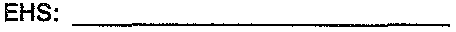 (To be completed by Environmental Health)Case Name:	 	____NOCS NID#:	 	____Date ESF completed in NOCS: __________________________Excessive Lead Exposure (Notifiable)ENHANCED SURVEILLANCE FORM (ESF) Exposure source was:	 Occupational (Current)  Occupational (Former) Non-occupational	 UndeterminedIf the case is female, is she pregnant or breastfeeding?     Yes          No          UnknownOccupation: _______________________________________________________________________________
Ethnicity:     Aboriginal       Torres Strait Islander      both        neitherMost likely cause of lead exposure was from undertaking or present during (please tick one box only): Battery breaking Battery manufacturing (except-Yuasa Batteries) Exposure at Century-Yuasa Batteries Exposure at BHP Cannington Mine Exposure at MIM Exposure from lead concentrate (except MIM, or BHP Cannington) Exposure at Foundry Plastics manufacture Vehicle work including motor body restoration Radiator manufacture, repair or maintenance Welding, brazing or soldering with lead Manufacture or cutting lead sheeting (e.g. lead flashing) Lead exposure during maintenance or demolition work Scrap metal recycling Furniture restoration Exposure at fire assay laboratory Exposure at Indoor/outdoor rifle range Removal of lead-based paint from domestic buildings	 Removal of lead-based paint from other structures (e.g. boats, bridges) Making lead sinkers, lead toy soldiers, etc. Use of, or exposure to, lead-based ceramic glazes Use of complementary medicines and dietary supplements Mount Isa resident - general non-specific environmental lead exposure Pica (Intentional Ingestion) of lead-based paint chips or flakes  Pica (Intentional Ingestion) of lead-based material soil Exposure Overseas Secondary exposure from living with lead worker Unknown cause of exposure Other (if does not fit above please describe):________________________________________________________
______________________________________________________________________________________________  No change from previous ESF (if applicable)Investigating EHO Name: ____________________________ Signature: __________________________________MEH      Name: ____________________________________ Signature: _________________________________